ДЕПАРТАМЕНТ КУЛЬТУРЫ И ТУРИЗМА ИВАНОВСКОЙ ОБЛАСТИПРИКАЗот 31 марта 2020 г. N 5ОБ УТВЕРЖДЕНИИ АДМИНИСТРАТИВНОГО РЕГЛАМЕНТАПРЕДОСТАВЛЕНИЯ ДЕПАРТАМЕНТОМ КУЛЬТУРЫ ИВАНОВСКОЙ ОБЛАСТИГОСУДАРСТВЕННОЙ УСЛУГИ ПО ОЦЕНКЕ КАЧЕСТВА ОКАЗАНИЯСОЦИАЛЬНО ОРИЕНТИРОВАННОЙ НЕКОММЕРЧЕСКОЙ ОРГАНИЗАЦИЕЙОБЩЕСТВЕННО ПОЛЕЗНЫХ УСЛУГВ соответствии с пунктом 2.1 статьи 31.4 Федерального закона от 12 января 1996 г. N 7-ФЗ "О некоммерческих организациях" (Собрание законодательства Российской Федерации, 1996, N 3, ст. 145; 1998, N 48, ст. 5849; 1999, N 28, ст. 3473; 2002, N 12, ст. 1093, N 52, ст. 5141; 2003, N 52, ст. 5031; 2006, N 3, ст. 282, N 6, ст. 636, N 45, ст. 4627; 2007, N 1, ст. 37, ст. 39, N 10, ст. 1151, N 22, ст. 2562, ст. 2563, N 27, ст. 3213, N 30, ст. 3753, ст. 3799, N 48, ст. 5814, N 49, ст. 6039, ст. 6047, ст. 6061, ст. 6078; 2008, N 20, ст. 2253, N 30, ст. 3604, ст. 3616, ст. 3617; 2009, N 23, ст. 2762, N 29, ст. 3582, ст. 3607; 2010, N 15, ст. 1736, N 19, ст. 2291, N 21, ст. 2526, N 30, ст. 3995; 2011, N 1, ст. 49, N 23, ст. 3264, N 29, ст. 4291, N 30, ст. 4568, ст. 4587, ст. 4590, N 45, ст. 6321, N 47, ст. 6607; 2012, N 30, ст. 4172, N 31, ст. 4323, N 43, ст. 5787, N 53, ст. 7650; 2013, N 7, ст. 609, N 27, ст. 3464, ст. 3477, N 44, ст. 5630, N 52, ст. 6961, ст. 6978; 2014, N 8, ст. 738, N 14, ст. 1531, N 23, ст. 2932, N 30, ст. 4237, N 42, ст. 5611, N 45, ст. 6139, N 48, ст. 6639, N 52, ст. 7551; 2015, N 1, ст. 58, N 10, ст. 1413, N 14, ст. 2020, N 18, ст. 2618, N 29, ст. 4351, N 48, ст. 6707, ст. 6724; 2016, N 1, ст. 56, N 5, ст. 559, N 11, ст. 1494, N 14, ст. 1912, N 22, ст. 3097, N 23, ст. 3303, N 27, ст. 4169, ст. 4219, ст. 4220, ст. 4305, N 52, ст. 7498; 2017, N 24, ст. 3482, N 47, ст. 6846; 2018, N 1, ст. 90, N 7, ст. 975, N 27, ст. 3947, N 31, ст. 4849), Федеральным законом от 27 июля 2010 г. N 210-ФЗ "Об организации предоставления государственных и муниципальных услуг" (Собрание законодательства Российской Федерации, 2010, N 31, ст. 4179; 2011, N 15, ст. 2038, N 27, ст. 3873, ст. 3880, N 29, ст. 4291, N 30, ст. 4587, N 49, ст. 7061; 2012, N 31, ст. 4322; 2013, N 14, ст. 1651, N 27, ст. 3477, ст. 3480, N 30, ст. 4084, N 51, ст. 6679, N 52, ст. 6952, ст. 6961, ст. 7009; 2014, N 26, ст. 3366, N 30, ст. 4264, N 49, ст. 6928; 2015, N 1, ст. 67, ст. 72, N 10, ст. 1393, N 29, ст. 4342, ст. 4376; 2016, N 7, ст. 916, N 27, ст. 4293, ст. 4294; 2017, N 1, ст. 12, N 31, ст. 4785, N 50, ст. 7555; 2018, N 1, ст. 63, N 9, ст. 1283, N 17, ст. 2427, N 18, ст. 2557, N 24, ст. 3413, N 27, ст. 3954, N 30, ст. 4539, N 31, ст. 4858), постановлением Правительства Российской Федерации от 16 мая 2011 г. N 373 "О разработке и утверждении административных регламентов осуществления государственного контроля (надзора) и административных регламентов предоставления государственных услуг" (Собрание законодательства Российской Федерации, 2011, N 22, ст. 3169, N 35, ст. 5092; 2012, N 28, ст. 3908, N 36, ст. 4903, N 50 (ч. 6), ст. 7070, N 52, ст. 7507; 2014, N 5, ст. 506; 2017, N 44, ст. 6523; 2018, N 6, ст. 880, N 25, ст. 3696, N 36, ст. 5623, N 46, ст. 7050), постановлением Правительства Российской Федерации от 26 января 2017 г. N 89 "О реестре некоммерческих организаций - исполнителей общественно полезных услуг" (Собрание законодательства Российской Федерации, 2017, N 6, ст. 937, N 39, ст. 5710; 2018, N 5, ст. 770, N 50, ст. 7755) приказываю:Утвердить Административный регламент предоставления Департаментом культуры Ивановской области государственной услуги по оценке качества оказания социально ориентированной некоммерческой организацией общественно полезных услуг (прилагается).(в ред. Приказа Департамента культуры Ивановской области от 07.03.2024 N 4)Член Правительства Ивановской области -директор ДепартаментаН.В.ТРОФИМОВАПриложениек приказуДепартаментакультуры и туризмаИвановской областиот 31.03.2020 N 5АДМИНИСТРАТИВНЫЙ РЕГЛАМЕНТПРЕДОСТАВЛЕНИЯ ДЕПАРТАМЕНТОМ КУЛЬТУРЫИВАНОВСКОЙ ОБЛАСТИ ГОСУДАРСТВЕННОЙ УСЛУГИ ПО ОЦЕНКЕКАЧЕСТВА ОКАЗАНИЯ СОЦИАЛЬНО ОРИЕНТИРОВАННОЙ НЕКОММЕРЧЕСКОЙОРГАНИЗАЦИЕЙ ОБЩЕСТВЕННО ПОЛЕЗНЫХ УСЛУГI. Общие положенияПредмет регулирования административного регламента1. Административный регламент предоставления Департаментом культуры Ивановской государственной услуги по оценке качества оказания социально ориентированной некоммерческой организацией общественно полезных услуг (далее - Административный регламент, Департамент, государственная услуга соответственно) устанавливает сроки и последовательность административных процедур (действий) Департамента в пределах установленных нормативными правовыми актами Российской Федерации полномочий, порядок и стандарт предоставления государственной услуги.(в ред. Приказа Департамента культуры Ивановской области от 07.03.2024 N 4)Административный регламент также устанавливает порядок взаимодействия структурных подразделений Департамента, их должностных лиц, а также взаимодействие Департамента с иными органами государственной власти и органами местного самоуправления, учреждениями и организациями при предоставлении государственной услуги.Круг заявителей2. Заявителями при предоставлении государственной услуги являются:общероссийские, межрегиональные, региональные и местные общественные организации и движения, региональные отделения международных, общероссийских и межрегиональных общественных организаций и движений;Торгово-промышленная палата Российской Федерации и торгово-промышленные палаты, созданные на территории нескольких субъектов Российской Федерации;централизованные религиозные организации, имеющие местные религиозные организации на территории двух и более субъектов Российской Федерации, а также религиозные организации, образуемые указанными централизованными религиозными организациями;местные религиозные организации, централизованные религиозные организации, имеющие местные религиозные организации на территории одного субъекта Российской Федерации, религиозные организации, образованные указанными централизованными религиозными организациями;иные некоммерческие организации, на которые распространяется специальный порядок государственной регистрации некоммерческих организаций, установленный Федеральным законом от 12 января 1996 г. N 7-ФЗ "О некоммерческих организациях".Требования к порядку информирования о предоставлениигосударственной услуги3. Информирование по вопросам предоставления государственной услуги осуществляется при обращении заявителя для получения государственной услуги, за консультацией по вопросам предоставления государственной услуги (лично, письменно, посредством электронной почты, по справочным телефонам, путем размещения информации на официальном сайте Департамента в информационно-телекоммуникационной сети "Интернет" (далее - официальный сайт, сеть "Интернет" соответственно), в федеральной государственной информационной системе "Единый портал государственных и муниципальных услуг (функций)" (www.gosuslugi.ru) (далее - Единый портал), на информационных стендах в месте предоставления государственной услуги).Не допускается отказ в приеме запроса и иных документов, необходимых для предоставления государственной услуги, а также отказ в предоставлении государственной услуги в случае, если запрос и документы, необходимые для предоставления государственной услуги, поданы в соответствии с информацией о сроках и порядке предоставления услуги, опубликованной на Едином портале.4. Информация по вопросам предоставления государственной услуги включает следующие сведения:перечень нормативных правовых актов, регулирующих отношения, возникающие в связи с предоставлением государственной услуги, с указанием их реквизитов и источников официального опубликования;категории заявителей, которым предоставляется государственная услуга;перечень документов, представляемых заявителем для получения государственной услуги, требования, предъявляемые к этим документам и их оформлению, включая образцы заполнения форм документов;сроки предоставления государственной услуги;порядок и способы подачи документов, представляемых заявителем для получения государственной услуги;порядок получения информации заявителем по вопросам предоставления государственной услуги, сведений о ходе предоставления государственной услуги, в том числе с использованием Единого портала;результаты предоставления государственной услуги, порядок направления документа, являющегося результатом предоставления государственной услуги;перечень оснований для отказа в предоставлении государственной услуги;сведения о местонахождении, графике работы, справочных телефонах, адресе официального сайта в сети "Интернет", а также электронной почты;порядок досудебного (внесудебного) обжалования решений и действий (бездействия) Департамента, а также его должностных лиц;иная информация о порядке предоставления государственной услуги.5. Информация о местонахождении (адресе), графике работы, справочных телефонах, адресе официального сайта и электронной почты Департамента размещается на официальном сайте в сети "Интернет", в федеральной государственной информационной системе "Федеральный реестр государственных и муниципальных услуг" (далее - Федеральный реестр), на Едином портале, а также на информационных стендах в местах предоставления государственной услуги в Департаменте.6. На официальном сайте в сети "Интернет", информационных стендах в месте предоставления государственной услуги в Департаменте размещается следующая информация:Административный регламент с приложениями;перечень нормативных правовых актов, регулирующих отношения, возникающие в связи с предоставлением государственной услуги, с указанием их реквизитов и источников официального опубликования;время приема заявителей;перечень документов, представляемых заявителем для получения государственной услуги, требования, предъявляемые к этим документам и их оформлению, включая образцы заполнения форм документов;порядок и способы подачи документов, представляемых заявителем для получения государственной услуги;срок предоставления государственной услуги;результаты предоставления государственной услуги, порядок направления документа, являющегося результатом предоставления государственной услуги;основания для отказа в предоставлении государственной услуги;порядок получения информации заявителем по вопросам предоставления государственной услуги, сведений о ходе предоставления государственной услуги, в том числе с использованием Единого портала;порядок досудебного (внесудебного) обжалования решений и действий (бездействия) Департамента, а также его должностных лиц.7. На Едином портале размещается путем интеграции сведений из Федерального реестра следующая информация:исчерпывающий перечень документов, необходимых для предоставления государственной услуги, требования к оформлению указанных документов;круг заявителей;срок предоставления государственной услуги;результаты предоставления государственной услуги, порядок представления документа, являющегося результатом предоставления государственной услуги;исчерпывающий перечень оснований для отказа в предоставлении государственной услуги;о праве заявителя на досудебное (внесудебное) обжалование действий (бездействия) и решений, принятых (осуществляемых) в ходе предоставления государственной услуги;формы заявлений, используемые при предоставлении государственной услуги.Информация на Едином портале о порядке и сроках предоставления государственной услуги на основании сведений, содержащихся в Федеральном реестре, предоставляется заявителю бесплатно.Доступ к информации о сроках и порядке предоставления государственной услуги осуществляется без выполнения заявителем каких-либо требований, в том числе без использования программного обеспечения, установка которого на технические средства заявителя требует заключения лицензионного или иного соглашения с правообладателем программного обеспечения, предусматривающего взимание платы, регистрацию или авторизацию заявителя или предоставление им персональных данных.8. По вопросам предоставления государственной услуги и сведений о ходе предоставления государственной услуги заявители информируются государственными гражданскими служащими Департамента (далее - гражданские служащие) письменно, посредством электронной почты, по справочным телефонам или на личном приеме.Для получения сведений о ходе предоставления государственной услуги заявителем указываются полное наименование организации, а также дата представления документов для оказания государственной услуги.Заявители, представившие документы для оказания государственной услуги, информируются гражданскими служащими о результатах предоставления государственной услуги посредством направления уведомления в письменной форме в порядке, установленном Административным регламентом.9. Консультации о порядке предоставления государственной услуги предоставляются по вопросам, указанным в пункте 4 Административного регламента.Консультации предоставляются при личном обращении, посредством официальных сайтов, телефонной связи или почты.При личном обращении консультации предоставляются в часы приема заявлений, в иных случаях - в рабочее время, в том числе когда прием заявлений на предоставление государственной услуги не осуществляется.10. В ответе по телефону на устные обращения гражданский служащий информирует обратившегося гражданина о своих фамилии, имени, отчестве, должности, интересующих его вопросах или сообщает номер телефона компетентного гражданского служащего.II. Стандарт предоставления государственной услугиНаименование государственной услуги11. Наименование государственной услуги - государственная услуга по оценке качества оказания социально ориентированной некоммерческой организацией общественно полезных услуг.В соответствии с приложением N 3 к Правилам принятия решения о признании социально ориентированной некоммерческой организации исполнителем общественно полезных услуг, утвержденным постановлением Правительства Российской Федерации от 26.01.2017 N 89, и распоряжением Правительства Ивановской области от 03.02.2020 N 7-рп "Об утверждении перечня исполнительных органов государственной власти Ивановской области, осуществляющих оценку качества оказания общественно полезных услуг социально ориентированными некоммерческими организациями" общественно полезными услугами являются:1) проведение социокультурной реабилитации или абилитации инвалидов;2) формирование позитивных интересов (в том числе в сфере досуга);3) организация и проведение культурно-массовых мероприятий;4) осуществление экскурсионного обслуживания;5) показ (организация показа) спектаклей (театральных постановок);6) показ (организация показа) концертов и концертных программ;7) исключен. - Приказ Департамента культуры Ивановской области от 27.05.2024 N 17;8) реализация дополнительных предпрофессиональных программ в области искусств;9) организация и проведение культурно-массовых мероприятий;10) услуги по сбору, обобщению и анализу информации о качестве оказания услуг организациями культуры, социального обслуживания, медицинскими организациями и организациями, осуществляющими образовательную деятельность, осуществляемые организацией-оператором в соответствии с Федеральным законом "О внесении изменений в отдельные законодательные акты Российской Федерации по вопросам проведения независимой оценки качества оказания услуг организациями в сфере культуры, социального обслуживания, охраны здоровья и образования" в части популяризации системы независимой оценки качества оказания услуг организациями в сфере культуры, социального обслуживания, охраны здоровья и образования и возможности участия в ней потребителей услуг, вовлечение граждан в независимую оценку;11) организация и проведение культурно-массовых мероприятий (лектории, семинары, фестивали, культурно-просветительские проекты);12) создание экспозиций (выставок) музеев, организация выездных выставок;13) создание спектаклей;14) создание концертов и концертных программ;15) услуги в сфере дополнительного образования, обеспечивающие решение задач сохранения и защиты самобытности, культуры, языков и традиций народов Российской Федерации (ознакомление граждан с культурой и традициями народов, населяющих Российскую Федерацию);16) осуществление издательской деятельности;17) производство и распространение телепрограмм;18) производство и распространение радиопрограмм;19) производство и распространение музыкальных и культурно-просветительских аудиовизуальных программ;20) организация экскурсионных программ;21) оказание туристско-информационных услуг.Наименование исполнительного органа государственнойвласти, предоставляющего государственную услугу12. Государственная услуга предоставляется Департаментом культуры Ивановской области.(в ред. Приказа Департамента культуры Ивановской области от 07.03.2024 N 4)Организации представляют документы для предоставления государственной услуги в Департамент по месту нахождения их постоянно действующих исполнительных органов (в случае отсутствия постоянно действующих исполнительных органов - иных органов или лиц, имеющих право действовать от их имени без доверенности).Описание результата предоставления государственной услуги13. Результатом предоставления государственной услуги является:выдача организации заключения о соответствии качества оказания социально ориентированной некоммерческой организацией общественно полезных услуг установленным критериям <1> (далее - заключение);--------------------------------<1> Установлены постановлением Правительства Российской Федерации от 27 октября 2016 г. N 1096 "Об утверждении перечня общественно полезных услуг и критериев оценки качества их оказания" (Собрание законодательства Российской Федерации, 2016, N 45 (ч. 2), ст. 6261; 2017, N 32, ст. 5069).прекращение исполнения государственной услуги по инициативе заявителя;решение об отказе в выдаче организации заключения.Срок предоставления государственной услуги,в том числе с учетом необходимости обращения в организации,участвующие в предоставлении государственной услуги, срокприостановления предоставления государственной услугив случае, если возможность приостановления предусмотреназаконодательством Российской Федерации, срок выдачи(направления) документов, являющихся результатомпредоставления государственной услуги14. Срок предоставления государственной услуги Департаментом составляет 30 дней, со дня регистрации заявления в Департаменте.(в ред. Приказа Департамента культуры и туризма Ивановской области от 16.10.2020 N 17)Срок принятия решения о выдаче заключения либо направлении мотивированного уведомления об отказе в выдаче заключения может быть продлен, но не более чем на 30 дней, в случае направления Департаментом запросов в соответствии с пунктом 6 Правил принятия решения о признании социально ориентированной некоммерческой организации исполнителем общественно полезных услуг, утвержденных постановлением Правительства Российской Федерации от 26 января 2017 г. N 89 (далее - Правила принятия решения). О продлении срока принятия указанного решения Департамент информирует заявителя в течение 30 дней со дня поступления заявления о выдаче заключения.(в ред. Приказа Департамента культуры Ивановской области от 27.05.2024 N 17)В случае если организация включена в реестр поставщиков социальных услуг по соответствующей общественно полезной услуге, продление срока принятия решения о выдаче заключения либо об отказе в выдаче заключения не допускается.15. Заключение о соответствии качества либо мотивированное уведомление об отказе в выдаче заключения о соответствии качества направляется организации в течение 3 рабочих дней со дня принятия Департаментом соответствующего решения.(п. 15 в ред. Приказа Департамента культуры и туризма Ивановской области от 16.10.2020 N 17)Нормативные правовые акты, регулирующие предоставлениегосударственной услуги16. Перечень нормативных правовых актов, регулирующих предоставление государственной услуги, с указанием их реквизитов и источников официального опубликования размещен на официальном сайте в сети "Интернет", в Федеральном реестре и на Едином портале.Исчерпывающий перечень документов, необходимыхдля предоставления государственной услуги, подлежащихпредставлению заявителем, способы их получения заявителем,в том числе в электронной форме, порядок их представления17. В соответствии с пунктом 5 Правил принятия решения для выдачи заключения представляется:письменное заявление организации о выдаче заключения по форме, установленной приложением к Административному регламенту, в котором обосновывается соответствие оказываемой социально ориентированной некоммерческой организацией общественно полезной услуги установленным критериям, подписанное руководителем постоянно действующего исполнительного органа заявителя или иным лицом, имеющим право действовать от его имени без доверенности.18. К заявлению могут быть приложены документы, обосновывающие соответствие оказываемых организацией услуг установленным критериям (справки, характеристики, экспертные заключения, заключения общественных советов при заинтересованных органах, копии дипломов и благодарственных писем и другие).19. В заявлении должно быть обосновано соответствие оказываемых организацией услуг установленным критериям оценки качества оказания общественно полезных услуг:соответствие общественно полезной услуги установленным нормативными правовыми актами Российской Федерации требованиям к ее содержанию (объем, сроки, качество предоставления);наличие у лиц, непосредственно задействованных в исполнении общественно полезной услуги (в том числе работников организации и работников, привлеченных по договорам гражданско-правового характера), необходимой квалификации (в том числе профессионального образования, опыта работы в соответствующей сфере), достаточность количества таких лиц;удовлетворенность получателей общественно полезных услуг качеством их оказания (отсутствие жалоб на действия (бездействие) и (или) решения организации, связанные с оказанием ею общественно полезных услуг, признанных обоснованными судом, органами государственного контроля (надзора) и муниципального надзора, иными органами в соответствии с их компетенцией в течение 2 лет, предшествующих выдаче заключения);открытость и доступность информации о некоммерческой организации;отсутствие организации в реестре недобросовестных поставщиков по результатам оказания услуги в рамках исполнения контрактов, заключенных в соответствии с Федеральным законом от 5 апреля 2013 г. N 44-ФЗ "О контрактной системе в сфере закупок товаров, работ, услуг для обеспечения государственных и муниципальных нужд" (Собрание законодательства Российской Федерации, 2013, N 14, ст. 1652, N 27, ст. 3480, N 52 (ч. 1), ст. 6961; 2014, N 23, ст. 2925, N 30 (ч. 1), ст. 4225, N 48, ст. 6637, N 49 (ч. 6), ст. 6925; 2015, N 1 (ч. 1), ст. 11, N 1 (ч. 1), ст. 51, N 1 (ч. 1), ст. 72, N 10, ст. 1393, N 10, ст. 1418, N 14, ст. 2022, N 27, ст. 3979, N 27, ст. 4001, N 29 (ч. 1), ст. 4342, N 29 (ч. 1), ст. 4346, N 29 (ч. 1), ст. 4352, N 29 (ч. 1), ст. 4353, N 29 (ч. 1), ст. 4375; 2016, N 1 (ч. 1), ст. 10, N 1 (ч. 1), ст. 89, N 11, ст. 1493, N 15, ст. 2058, N 15, ст. 2066, N 23, ст. 3291, N 26 (ч. 1), ст. 3872, N 26 (ч. 1), ст. 3890, N 27 (ч. 1), ст. 4199, N 27 (ч. 2), ст. 4247, N 27 (ч. 2), ст. 4253, N 27 (ч. 2), ст. 4254, N 27 (ч. 2), ст. 4298; 2017, N 1 (ч. 1), ст. 15, N 1 (ч. 1), ст. 30, N 1 (ч. 1), ст. 41, N 9, ст. 1277, N 14, ст. 1995, N 14, ст. 2004, N 18, ст. 2660, N 24, ст. 3475, N 24, ст. 3477, N 31 (ч. 1), ст. 4747, N 31 (ч. 1), ст. 4760, N 31 (ч. 1), ст. 4780, N 31 (ч. 1), ст. 4816; 2018, N 1 (ч. 1), ст. 59, N 1 (ч. 1), ст. 87, N 1 (ч. 1), ст. 88, N 1 (ч. 1), ст. 90, N 18, ст. 2578, N 27, ст. 3957, N 31, ст. 4856, N 31, ст. 4861, N 32 (ч. 1), ст. 5104, N 45, ст. 6848, N 53 (ч. 1), ст. 8428, N 53 (ч. 1), ст. 8438) в течение 2 лет, предшествующих выдаче заключения.20. В случае если организация включена в реестр поставщиков социальных услуг по соответствующей общественно полезной услуге представления дополнительных документов, обосновывающих соответствие оказываемых организацией услуг установленным критериям, не требуется.21. Требования к документам:заявление представляется на русском языке в одном экземпляре (в случае представления при личном обращении в Департамент - в двух экземплярах). Заявление, содержащее более одного листа, должно быть прошито, пронумеровано и заверено подписью руководителя постоянно действующего исполнительного органа заявителя или иного лица, имеющего право действовать от его имени без доверенности, на обороте последнего листа на месте прошивки;иные документы представляются на русском языке в одном подлинном экземпляре;при составлении заявления не допускается использование сокращений слов и аббревиатур;в документах не должны содержаться нецензурные либо оскорбительные выражения, угрозы жизни, здоровью и имуществу должностных лиц, а также членов их семей;текст заявления и прилагаемых к нему документов не должен быть исполнен карандашом, должен быть написан разборчиво;текст заявления и прилагаемых к нему документов не должен содержать подчисток, приписок, зачеркнутых слов и иных не оговоренных исправлений, а также иметь повреждений, наличие которых не позволяет однозначно истолковать их содержание.22. Заявление организации о выдаче заключения и прилагаемые к нему документы могут быть направлены почтовым отправлением с описью вложения, представлены непосредственно в Департамент или направлены в форме электронного документа (запроса), подписанного электронной подписью, с использованием информационно-телекоммуникационных сетей общего пользования, в том числе сети "Интернет", включая Единый портал или электронную почту.(п. 22 в ред. Приказа Департамента культуры Ивановской области от 27.05.2024 N 17)Исчерпывающий перечень документов, необходимыхдля предоставления государственной услуги, которыенаходятся в распоряжении государственных органов, органовместного самоуправления и иных органов, участвующихв предоставлении государственной услуги, и которыезаявитель вправе представить, а также способы ихполучения заявителями, в том числе в электроннойформе, порядок их представления23. Документы, необходимые в соответствии с законодательными или иными нормативными правовыми актами для предоставления государственной услуги, которые заявитель вправе представить по собственной инициативе, так как они подлежат представлению в рамках межведомственного информационного взаимодействия, отсутствуют.(п. 23 в ред. Приказа Департамента культуры и туризма Ивановской области от 16.10.2020 N 17)24. Запрещается требовать от заявителя представления:документов и информации или осуществления действий, представление или осуществление которых не предусмотрено нормативными правовыми актами, регулирующими отношения, возникающие в связи с предоставлением государственной услуги;документов и информации, которые в соответствии с нормативными правовыми актами Российской Федерации, нормативными правовыми актами субъектов Российской Федерации и муниципальными правовыми актами находятся в распоряжении государственных органов, предоставляющих государственную услугу, иных государственных органов, органов местного самоуправления и (или) подведомственных государственным органам и органам местного самоуправления организаций, участвующих в предоставлении государственных или муниципальных услуг, за исключением документов, указанных в части 6 статьи 7 Федерального закона от 27 июля 2010 г. N 210-ФЗ "Об организации предоставления государственных и муниципальных услуг";документов и информации, отсутствие и (или) недостоверность которых не указывались при первоначальном отказе в предоставлении государственной услуги, за исключением случаев, предусмотренных пунктом 4 части 1 статьи 7 Федерального закона от 27 июля 2010 г. N 210-ФЗ "Об организации предоставления государственных и муниципальных услуг".Исчерпывающий перечень оснований для отказав приеме документов, необходимых для предоставлениягосударственной услуги25. Основания для отказа в приеме документов, необходимых для предоставления государственной услуги, законодательством Российской Федерации не предусмотрены.Исчерпывающий перечень оснований для приостановленияили отказа в предоставлении государственной услуги26. Основания для приостановления государственной услуги законодательством Российской Федерации не предусмотрены.27. Основанием для отказа в предоставлении государственной услуги является:несоответствие общественно полезной услуги установленным нормативными правовыми актами Российской Федерации требованиям к ее содержанию (объем, сроки, качество предоставления);отсутствие у лиц, непосредственно задействованных в исполнении общественно полезной услуги (в том числе работников организации и работников, привлеченных по договорам гражданско-правового характера), необходимой квалификации (в том числе профессионального образования, опыта работы в соответствующей сфере), недостаточность количества лиц, у которых есть необходимая квалификация;наличие в течение 2 лет, предшествующих выдаче заключения, жалоб на действия (бездействие) и (или) решения организации, связанных с оказанием ею общественно полезных услуг, признанных обоснованными судом, органами государственного контроля (надзора) и муниципального надзора, иными государственными органами в соответствии с их компетенцией;несоответствие уровня открытости и доступности информации об организации установленным нормативными правовыми актами Российской Федерации требованиям (при их наличии);наличие в течение 2 лет, предшествующих выдаче заключения, информации об организации в реестре недобросовестных поставщиков по результатам оказания услуги в рамках исполнения контрактов, заключенных в соответствии с Федеральным законом от 5 апреля 2013 г. N 44-ФЗ "О контрактной системе в сфере закупок товаров, работ, услуг для обеспечения государственных и муниципальных нужд";абзац утратил силу. - Приказ Департамента культуры и туризма Ивановской области от 16.10.2020 N 17;представление документов, содержащих недостоверные сведения, либо документов, оформленных в ненадлежащем порядке.Не может являться основанием для отказа отсутствие нормативно урегулированных требований к общественно полезной услуге, за оценкой качества оказания которой обратился заявитель.28. После устранения оснований для отказа в предоставлении государственной услуги заявитель вправе повторно обратиться для получения государственной услуги в порядке, установленном Административным регламентом.Перечень услуг, которые являются необходимымии обязательными для предоставления государственной услуги,в том числе сведения о документе (документах), выдаваемом(выдаваемых) организациями, участвующими в предоставлениигосударственной услуги29. При предоставлении государственной услуги получения иных услуг, необходимых и обязательных для предоставления государственной услуги, а также участия иных организаций в предоставлении государственной услуги не требуется.Порядок, размер и основания взимания государственнойпошлины или иной платы, взимаемой за предоставлениегосударственной услуги30. За предоставление государственной услуги государственная пошлина или иная плата не взимаются.Порядок, размер и основания взимания платыза предоставление услуг, которые являются необходимымии обязательными для предоставления государственной услуги,включая информацию о методике расчета размера такой платы31. Плата за предоставление услуг, которые являются необходимыми и обязательными для предоставления государственной услуги, не взимается.Максимальный срок ожидания в очереди при подачезапроса о предоставлении государственной услуги и получениирезультата предоставления государственной услуги32. Максимальное время ожидания в очереди при подаче или получении документов заявителем составляет 15 минут.Срок и порядок регистрации запроса заявителяо предоставлении государственной услуги и услуги,предоставляемой организацией, участвующей в предоставлениигосударственной услуги, в том числе в электронной форме33. Документы, представленные в Департамент лично заявителем, направленные почтовым отправлением с объявленной ценностью при его пересылке с описью вложения, а также в электронной форме с помощью информационно-телекоммуникационных сетей общего пользования, в том числе сети "Интернет", включая Единый портал или электронную почту, регистрируются в течение 2 рабочих дней со дня их получения в структурном подразделении Департамента, ответственном за ведение делопроизводства.(в ред. Приказа Департамента культуры Ивановской области от 27.05.2024 N 17)Датой приема заявления о предоставлении государственной услуги считается дата его официальной регистрации в Департаменте.Требования к помещениям, в которых предоставляетсягосударственная услуга, к залу ожидания, местамдля заполнения запросов о предоставлении государственнойуслуги, информационным стендам с образцами их заполненияи перечнем документов, необходимых для предоставлениягосударственной услуги, размещению и оформлению визуальной,текстовой и мультимедийной информации о порядкепредоставления государственной услуги, в том числеобеспечению доступности для инвалидов указанных объектовв соответствии с законодательством Российской Федерациио социальной защите инвалидов34. Места, предназначенные для ознакомления заявителей с информационными материалами, оборудуются информационными стендами, стульями и столами для обеспечения возможности оформления документов.35. Площадь мест для ожидания рассчитывается в зависимости от количества заявителей, ежедневно обращающихся за предоставлением государственной услуги.Места для ожидания оборудуются стульями, кресельными секциями или скамьями (банкетками). Количество мест для ожидания определяется исходя из фактической нагрузки и возможностей для их размещения в здании.36. Места для заполнения документов оборудуются стульями, столами (стойками) и обеспечиваются образцами заполнения документов, бумагой и канцелярскими принадлежностями.В местах для заполнения документов должен обеспечиваться доступ к нормативным правовым актам, регулирующим предоставление государственной услуги.37. Помещения для непосредственного взаимодействия с заявителями могут быть организованы в виде отдельных кабинетов либо в виде отдельных рабочих мест.38. Кабинеты, предназначенные для приема заявителей, должны быть оборудованы информационными табличками (вывесками) с указанием номера кабинета, фамилии, имени, отчества (при наличии) и должности гражданского служащего, графика приема заявителей для личного представления документов и консультирования.39. Каждое рабочее место должно быть оборудовано персональным компьютером с возможностью доступа к необходимым информационным базам, печатающим и сканирующим устройствами.40. Вход в помещение, предназначенное для приема заявителей, оборудуется пандусами, расширенными проходами, позволяющими обеспечить беспрепятственный доступ инвалидов, включая инвалидов, использующих кресла-коляски.41. Вход в здание Департамента должен быть оборудован информационной табличкой (вывеской), содержащей следующую информацию:наименование;место нахождения;режим работы;адрес официального сайта;телефонный номер и адрес электронной почты.42. В целях организации беспрепятственного доступа инвалидов (включая инвалидов, использующих кресла-коляски и собак-проводников) к месту предоставления государственной услуги им обеспечиваются:условия беспрепятственного доступа к объекту (зданию, помещению), где предоставляется государственная услуга, а также для беспрепятственного пользования транспортом, средствами связи и информации;возможность самостоятельного передвижения по территории, на которой расположены объекты (здания, помещения), где предоставляется государственная услуга, а также входа на такие объекты и выхода из них, посадки в транспортное средство и высадки из него, в том числе с использованием кресла-коляски;надлежащее размещение оборудования и носителей информации, необходимых для обеспечения беспрепятственного доступа к объектам (зданиям, помещениям), где предоставляется государственная услуга, с учетом ограничений жизнедеятельности;дублирование необходимой звуковой и зрительной информации, а также надписей, знаков и иной текстовой и графической информации знаками, выполненными рельефно-точечным шрифтом Брайля;сопровождение инвалидов, имеющих стойкие расстройства функции зрения и самостоятельного передвижения;допуск сурдопереводчика и тифлосурдопереводчика;допуск собаки-проводника на объекты (здания, помещения), где предоставляется государственная услуга;оказание помощи в преодолении барьеров, мешающих получению государственной услуги наравне с другими лицами.В случае невозможности полностью приспособить объект с учетом потребности инвалида ему обеспечивается доступ к месту предоставления государственной услуги либо, когда это возможно, ее предоставление по месту жительства инвалида или в дистанционном режиме.Показатели доступности и качества государственнойуслуги, в том числе количество взаимодействий заявителяс должностными лицами при предоставлении государственнойуслуги и их продолжительность, возможность полученияинформации о ходе предоставления государственной услуги,в том числе с использованием информационно-коммуникационныхтехнологий, возможность либо невозможность получениягосударственной услуги в многофункциональном центрепредоставления государственных и муниципальных услуг(в том числе в полном объеме), в любом территориальномподразделении органа, предоставляющего государственнуюуслугу, по выбору заявителя (экстерриториальный принцип),посредством запроса о предоставлении несколькихгосударственных и (или) муниципальных услугв многофункциональных центрах предоставления государственныхи муниципальных услуг, предусмотренного статьей 15.1Федерального закона от 27 июля 2010 г. N 210-ФЗ"Об организации предоставления государственныхи муниципальных услуг"43. Показателями доступности предоставления государственной услуги являются:расположенность Департамента в зоне доступности к основным транспортным магистралям;наличие достаточной численности гражданских служащих, а также помещений, в которых осуществляется предоставление государственной услуги, в целях соблюдения установленных Административным регламентом сроков предоставления государственной услуги;наличие исчерпывающей информации о способах, порядке и сроках предоставления государственной услуги на информационных стендах в местах предоставления государственных услуг, официальных сайтах в сети "Интернет".Качество представления государственной услуги характеризуется:отсутствием очередей при приеме или получении документов заявителями;отсутствием обоснованных жалоб на действия (бездействие) гражданских служащих и на некорректное, невнимательное отношение гражданских служащих к заявителям;достоверностью представляемой заявителям информации о сроках, порядке предоставления государственной услуги, документах, необходимых для ее предоставления;отсутствием нарушений сроков в процессе предоставления государственной услуги.44. Предоставление государственной услуги в многофункциональных центрах предоставления государственных и муниципальных услуг не осуществляется.45. При предоставлении государственной услуги в электронной форме посредством Единого портала заявителю обеспечивается возможность:получения информации о порядке и сроках государственной услуги;формирования заявления о предоставлении государственной услуги;приема и регистрации органом (организацией) запроса и иных документов, необходимых для предоставления государственной услуги;получения результата предоставления государственной услуги;получения сведений о ходе выполнения запроса о предоставлении государственной услуги;досудебного (внесудебного) обжалования решений и действий (бездействия) Департамента либо гражданского служащего.46. Взаимодействие заявителя с гражданским служащим осуществляется при личном обращении заявителя:для получения информации по вопросам предоставления государственной услуги;для подачи документов, необходимых для предоставления государственной услуги;для получения информации о ходе предоставления государственной услуги;для получения результата предоставления государственной услуги.Продолжительность взаимодействия заявителя с гражданским служащим при предоставлении государственной услуги не может превышать 15 минут по каждому из указанных видов взаимодействия.Иные требования, в том числе учитывающиеособенности предоставления государственной услугипо экстерриториальному принципу (в случае,если государственная услуга предоставляетсяпо экстерриториальному принципу) и особенностипредоставления государственной услугив электронной форме48. При направлении документов, необходимых для предоставления государственной услуги, может быть использована усиленная квалифицированная электронная подпись.Заявители вправе использовать простую электронную подпись в случае, предусмотренном пунктом 2.1 Правил определения видов электронной подписи, использование которых допускается при обращении за получением государственных и муниципальных услуг, утвержденных постановлением Правительства Российской Федерации от 25 июня 2012 г. N 634 "О видах электронной подписи, использование которых допускается при обращении за получением государственных и муниципальных услуг" (Собрание законодательства Российской Федерации, 2012, N 27, ст. 3744; 2013, N 45, ст. 5807; 2018, N 36, ст. 5623).III. Состав, последовательность и сроки выполненияадминистративных процедур (действий), требования к порядкуих выполнения, в том числе особенности выполненияадминистративных процедур (действий)в электронной формеСостав и последовательность административныхпроцедур (действий)49. Предоставление государственной услуги включает в себя следующие административные процедуры (действия):прием и регистрация документов;рассмотрение документов;абзац утратил силу. - Приказ Департамента культуры и туризма Ивановской области от 16.10.2020 N 17;принятие решения о выдаче заключения либо об отказе в выдаче заключения;выдача (направление) документов заявителю.50. Запись на прием в Департамент для подачи заявления в сети "Интернет" не осуществляется.51. Исправление допущенных опечаток и (или) ошибок в выданных в результате предоставления государственной услуги документах осуществляется по заявлению заявителя в произвольной форме.Заявление рассматривается гражданским служащим, уполномоченным рассматривать документы, в течение 3 рабочих дней с даты регистрации заявления.В случае выявления допущенных опечаток и (или) ошибок в выданных в результате предоставления государственной услуги документах гражданский служащий, уполномоченный рассматривать документы, осуществляет замену указанных документов в срок, не превышающий 5 рабочих дней с даты регистрации заявления.В случае отсутствия опечаток и (или) ошибок в выданных в результате предоставления государственной услуги документах гражданский служащий, уполномоченный рассматривать документы, письменно сообщает заявителю об отсутствии таких опечаток и (или) ошибок в срок, не превышающий 5 рабочих дней с даты регистрации заявления.Прием и регистрация документов52. Основанием для приема и регистрации документов является подача заявления с комплектом документов, необходимых для предоставления государственной услуги.Максимальный срок выполнения административной процедуры по приему документов от заявителя и их регистрации составляет 2 рабочих дня.При непосредственном представлении документов гражданский служащий, осуществляющий прием заявителей:знакомится с содержанием представленных заявителем документов. Если предметом обращения заявителя не является предоставление государственной услуги, гражданский служащий, осуществляющий прием заявителей, информирует заявителя, к каким должностным лицам Департамента или в какой орган государственной власти ему следует обратиться;в день приема документов передает их в структурное подразделение Департамента, ответственное за ведение делопроизводства, для регистрации.Гражданский служащий, ответственный за прием документов, указывает дату приема документов, свои фамилию, имя, отчество и должность на двух экземплярах заявления, поданного при личном обращении, один из которых отдает заявителю.53. Формирование заявления заявителем может осуществляться посредством заполнения электронной формы заявления на Едином портале без необходимости дополнительной подачи заявления в иной форме.На Едином портале размещаются образцы заполнения электронной формы заявления.Форматно-логическая проверка сформированного заявления осуществляется автоматически после заполнения заявителем каждого из полей электронной формы заявления. При выявлении некорректно заполненного поля электронной формы заявления заявитель уведомляется о характере выявленной ошибки и порядке ее устранения посредством информационного сообщения непосредственно в электронной форме заявления.При формировании заявления обеспечивается:возможность копирования и сохранения заявления и иных документов, указанных в пунктах 17 - 18 Административного регламента, необходимых для предоставления государственной услуги;возможность печати на бумажном носителе копии электронной формы заявления;в любой момент по желанию пользователя сохранение ранее введенных в электронную форму заявления значений, в том числе при возникновении ошибок ввода и возврате для повторного ввода значений в электронную форму заявления;заполнение полей электронной формы заявления до начала ввода сведений заявителем с использованием сведений, размещенных в федеральной государственной информационной системе "Единая система идентификации и аутентификации в инфраструктуре, обеспечивающей информационно-технологическое взаимодействие информационных систем, используемых для предоставления государственных и муниципальных услуг в электронной форме" (далее - Единая система идентификации и аутентификации), и сведений, опубликованных на Едином портале, в части, касающейся сведений, отсутствующих в Единой системе идентификации и аутентификации;возможность вернуться на любой из этапов заполнения электронной формы заявления без потери ранее введенной информации;возможность доступа заявителя на Едином портале к ранее поданным им заявлениям в течение не менее одного года, а также частично сформированным заявлениям - в течение не менее 3 месяцев.Сформированное и подписанное заявление и иные документы, указанные в пунктах 17 - 18 Административного регламента, необходимые для предоставления государственной услуги, направляются в Департамент посредством Единого портала.54. Департамент обеспечивает прием документов в электронном виде, необходимых для предоставления государственной услуги, и регистрацию заявления без необходимости повторного представления заявителем таких документов на бумажном носителе.55. Результатом административной процедуры является регистрация заявления о выдаче заключения о соответствии качества оказания социально ориентированной некоммерческой организацией общественно полезных услуг.(п. 55 в ред. Приказа Департамента культуры и туризма Ивановской области от 16.10.2020 N 17)56. В случае если рассмотрение поступившего заявления о выдаче заключения не относится к компетенции Департамента, оно в течение 5 рабочих дней со дня поступления направляется по принадлежности в заинтересованный орган, осуществляющий оценку качества оказания этой общественно полезной услуги, предусмотренный приложением N 3 к Правилам принятия решения, с уведомлением заявителя о переадресации документов.Рассмотрение документов57. Основанием для осуществления административного действия является получение документов гражданским служащим, уполномоченным рассматривать документы.58. Гражданский служащий, уполномоченный рассматривать документы, проверяет:состав документов и правильность их оформления на соответствие требованиям, предусмотренным пунктами 17 и 21 Административного регламента;соответствие качества оказываемых социально ориентированной некоммерческой организацией общественно полезных услуг, указанных в заявлении, критериям, установленным в пункте 19 Административного регламента.Гражданский служащий, уполномоченный рассматривать документы, рассматривает все представленные документы в полном объеме.59. При рассмотрении представленных документов гражданский служащий, уполномоченный рассматривать документы, вправе обращаться в соответствующие государственные органы и организации для получения дополнительной информации, в том числе по телефону, по почте или электронной почте.60. Срок рассмотрения документов не должен превышать 10 рабочих дней с даты приема документов.(в ред. Приказа Департамента культуры и туризма Ивановской области от 16.10.2020 N 17)Формирование и направление межведомственных запросовв органы (организации), участвующие в предоставлениигосударственной услугиУтратил силу. - Приказ Департамента культуры и туризма Ивановской области от 16.10.2020 N 17.Принятие решения о выдаче заключениялибо об отказе в выдаче заключения64. Основанием для начала данной процедуры являются факты наличия или отсутствия достоверных сведений, указанных в заявлении, оснований для предоставления государственной услуги или отказа в предоставлении государственной услуги, предусмотренных пунктом 27 настоящего Административного регламента.По итогам рассмотрения документов гражданский служащий, ответственный за проведение оценки качества оказания социально ориентированной некоммерческой организацией общественно полезных услуг:готовит и представляет на подпись руководителю Департамента проект заключения, за исключением случаев, указанных в пункте 27 Административного регламента;в случаях, указанных в пункте 27 Административного регламента, гражданский служащий, ответственный за проведение оценки качества оказания социально ориентированной некоммерческой организацией общественно полезных услуг, готовит и представляет на подпись руководителю Департамента проект решения об отказе в выдаче заключения.(п. 64 в ред. Приказа Департамента культуры и туризма Ивановской области от 16.10.2020 N 17)66. Ответственное за подписание лицо рассматривает проект заключения либо проект решения об отказе в выдаче заключения и подписывает его либо при наличии замечаний возвращает гражданскому служащему, ответственному за проведение оценки качества оказания социально ориентированной некоммерческой организацией общественно полезных услуг, с указанием замечаний.(в ред. Приказа Департамента культуры и туризма Ивановской области от 07.07.2020 N 15)Абзац утратил силу. - Приказ Департамента культуры и туризма Ивановской области от 16.10.2020 N 17.67. Гражданский служащий, ответственный за проведение оценки качества оказания социально ориентированной некоммерческой организацией общественно полезных услуг, дорабатывает проект заключения либо проект решения об отказе в выдаче заключения с учетом замечаний и повторно представляет на подпись.Максимальный срок по процедурам, предусмотренным пунктами 65 - 67 Административного регламента, составляет 7 (семь) рабочих дней.(в ред. Приказа Департамента культуры и туризма Ивановской области от 16.10.2020 N 17)Выдача (направление) документов заявителю68. Основанием для начала данной процедуры и выдачи (направления) заявителю документов является поступление гражданскому служащему, ответственному за выдачу (направление) документов, подписанного заключения либо решения об отказе в выдаче заключения.(п. 68 в ред. Приказа Департамента культуры и туризма Ивановской области от 16.10.2020 N 17)69. Гражданский служащий, ответственный за выдачу (направление) документов, в течение 1 рабочего дня со дня получения документов, указанных в пункте 66 Административного регламента, информирует заявителя по телефону или в электронном виде о готовности документов.70. Заявитель вправе получить результат предоставления государственной услуги в форме электронного документа или документа на бумажном носителе.71. В случае личного обращения заявителя гражданский служащий, ответственный за выдачу (направление) документов, устанавливает личность заявителя, в том числе проверяет документ, удостоверяющий личность.72. На втором экземпляре документа заявитель ставит отметку о получении (Ф.И.О., должность, дата, с указанием "Документ получил").73. Гражданский служащий, ответственный за выдачу (направление) документов, выдает заявителю документы. Второй экземпляр документа остается в Департаменте.74. В случае получения от заявителя сообщения об отсутствии возможности получения соответствующих документов гражданский служащий, ответственный за выдачу (направление) документов, готовит пакет документов для отправки почтой в течение 2 рабочих дней.Максимальный срок выполнения административной процедуры составляет не более 3 рабочих дней.IV. Формы контроля за предоставлениемгосударственной услугиПорядок осуществления текущего контроля за соблюдениеми исполнением ответственными должностными лицами положенийАдминистративного регламента и иных нормативных правовыхактов, устанавливающих требования к предоставлениюгосударственной услуги, а также принятием ими решений75. Текущий контроль осуществляется постоянно гражданскими служащими, предоставляющими государственную услугу, по каждой процедуре в соответствии с установленными Административным регламентом содержанием и сроками действий, а также путем проведения руководителем Департамента проверок исполнения гражданскими служащими положений Административного регламента, иных нормативных правовых актов Российской Федерации.Для текущего контроля используются сведения, полученные в электронной базе данных, служебная корреспонденция, устная и письменная информация гражданских служащих, осуществляющих регламентируемые действия.О случаях и причинах нарушения сроков и содержания административных процедур ответственные за их осуществление гражданские служащие немедленно информируют своих непосредственных руководителей, а также осуществляют срочные меры по устранению нарушений.76. Гражданские служащие, предоставляющие государственную услугу, несут персональную ответственность за соблюдение сроков и порядка приема, рассмотрения документов, подготовки заключения, оформления и направления документов в соответствии с законодательством Российской Федерации.Порядок и периодичность осуществления плановыхи внеплановых проверок полноты и качества предоставлениягосударственной услуги, в том числе порядок и формыконтроля за полнотой и качеством предоставлениягосударственной услуги77. Контроль за полнотой и качеством предоставления государственной услуги осуществляется в формах:проведения плановых и внеплановых проверок;рассмотрения жалоб на действия (бездействие) должностных лиц Департамента.78. Порядок и периодичность осуществления плановых проверок устанавливается планом работы Департамента.79. Внеплановые проверки проводятся в связи с проверкой устранения ранее выявленных нарушений Административного регламента, а также в случае получения жалоб заявителей на действия (бездействие) должностных лиц Департамента, ответственных за предоставление государственной услуги.80. Результаты проверки оформляются в акте, в котором отмечаются выявленные недостатки и предложения по их устранению.По результатам проверок в случае выявления нарушений виновные лица привлекаются к ответственности, установленной законодательством Российской Федерации.Ответственность должностных лиц Департаментаза решения и действия (бездействие), принимаемые(осуществляемые) ими в ходепредоставления государственной услуги81. Гражданские служащие, участвующие в предоставлении государственной услуги, несут персональную ответственность за соблюдение сроков и порядка исполнения административных процедур, правильность и обоснованность принятых решений, соблюдение прав организаций.82. Ответственность гражданских служащих за выполнение административных действий, входящих в состав административных процедур, закрепляется в их должностных регламентах в соответствии с требованиями законодательства Российской Федерации.Требования к порядку и формам контроля за предоставлениемгосударственной услуги, в том числе со стороны граждан,их объединений и организаций83. Контроль за предоставлением государственной услуги, в том числе со стороны граждан, их объединений и организаций, осуществляется посредством открытости деятельности Департамента при предоставлении государственной услуги, получения полной, актуальной и достоверной информации о порядке предоставления государственной услуги и возможности досудебного рассмотрения обращений (жалоб) в процессе получения государственной услуги.V. Досудебный (внесудебный) порядок обжалования решенийи действий (бездействия) Департамента,а также его должностных лицИнформация для заинтересованных лиц об их правена досудебное (внесудебное) обжалование действий(бездействия) и (или) решений, принятых (осуществленных)в ходе предоставления государственной услуги84. Заявитель имеет право подать жалобу на решение и (или) действие (бездействие) Департамента и (или) должностных лиц Департамента, принятое и осуществляемое в ходе предоставления государственной услуги (далее - жалоба).85. Заявитель может обратиться с жалобой в том числе в следующих случаях:нарушение срока регистрации запроса заявителя о предоставлении государственной услуги;нарушение срока предоставления государственной услуги;требование представления заявителем документов, не предусмотренных нормативными правовыми актами Российской Федерации, нормативными правовыми актами субъектов Российской Федерации для предоставления государственной услуги;отказ в приеме документов, представление которых предусмотрено нормативными правовыми актами Российской Федерации, нормативными правовыми актами субъектов Российской Федерации для предоставления государственной услуги;отказ в предоставлении государственной услуги, если основания отказа не предусмотрены федеральными законами и принятыми в соответствии с ними иными нормативными правовыми актами Российской Федерации, нормативными правовыми актами субъектов Российской Федерации;требование внесения заявителем при предоставлении государственной услуги платы, не предусмотренной нормативными правовыми актами Российской Федерации, нормативными правовыми актами субъектов Российской Федерации;отказ заинтересованного органа, должностного лица заинтересованного органа в исправлении допущенных опечаток и ошибок в выданных в результате предоставления государственной услуги документах либо нарушение установленного срока таких исправлений;нарушение срока или порядка выдачи документов по результатам предоставления государственной услуги;приостановление предоставления государственной услуги, если основания приостановления не предусмотрены федеральными законами и принятыми в соответствии с ними иными нормативными правовыми актами Российской Федерации, законами и иными нормативными правовыми актами субъектов;требование у заявителя при предоставлении государственной услуги документов или информации, отсутствие и (или) недостоверность которых не указывались при первоначальном отказе в приеме документов, необходимых для предоставления государственной услуги, либо в предоставлении государственной услуги, за исключением случаев, предусмотренных пунктом 4 части 1 статьи 7 Федерального закона от 27.07.2010 N 210-ФЗ "Об организации предоставления государственных и муниципальных услуг".(п. 85 в ред. Приказа Департамента культуры и туризма Ивановской области от 16.10.2020 N 17)86. Информация, касающаяся досудебного (внесудебного) порядка обжалования решений и действий (бездействия) Департамента и (или) должностных лиц Департамента, размещается на Едином портале.Органы государственной власти, организации и уполномоченныена рассмотрение жалобы лица, которым может быть направленажалоба заявителя в досудебном (внесудебном) порядке87. Жалоба на решения, принятые должностными лицами Департамента, рассматривается руководителем Департамента.Жалоба на решения, принятые руководителем Департамента, рассматривается Правительством Ивановской области.(п. 87 в ред. Приказа Департамента культуры и туризма Ивановской области от 16.10.2020 N 17)Способы информирования заявителей о порядке подачии рассмотрения жалобы, в том числе с использованием Единогопортала государственных и муниципальных услуг (функций)89. Информирование заявителей о порядке подачи и рассмотрения жалобы осуществляется по телефону, на официальных сайтах в сети "Интернет" и Едином портале государственных и муниципальных услуг (функций).Перечень нормативных правовых актов, регулирующих порядокдосудебного (внесудебного) обжалования решений и действий(бездействия) органа, предоставляющего государственнуюуслугу, а также его должностных лиц90. Порядок досудебного (внесудебного) обжалования решений и действий (бездействия) Департамента, а также его должностных лиц регулируется:Федеральным законом от 27 июля 2010 г. N 210-ФЗ "Об организации предоставления государственных и муниципальных услуг";постановлением Правительства Российской Федерации от 20 ноября 2012 г. N 1198 "О федеральной государственной информационной системе, обеспечивающей процесс досудебного (внесудебного) обжалования решений и действий (бездействия), совершенных при предоставлении государственных и муниципальных услуг" (Собрание законодательства Российской Федерации, 2012, N 48, ст. 6706; 2013, N 52 (ч. 2), ст. 7218; 2015, N 2, ст. 518; 2018, N 49 (ч. 6), ст. 7600);(в ред. Приказа Департамента культуры и туризма Ивановской области от 16.10.2020 N 17)постановлением Правительства Ивановской области от 28.05.2013 N 193-п "Об утверждении Порядка подачи и рассмотрения жалоб на решения и действия (бездействие) исполнительных органов государственной власти Ивановской области и их должностных лиц, государственных гражданских служащих исполнительных органов государственной власти Ивановской области, а также многофункциональных центров предоставления государственных и муниципальных услуг и их работников при предоставлении государственных услуг".(абзац введен Приказом Департамента культуры и туризма Ивановской области от 16.10.2020 N 17)Приложениек Административному регламентупредоставления Департаментом культурыИвановской областигосударственной услуги по оценкекачества оказания социальноориентированной некоммерческойорганизацией содействия в предоставлениибесплатной юридической помощиРекомендуемый образец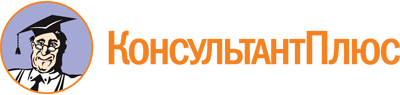 Приказ Департамента культуры и туризма Ивановской обл. от 31.03.2020 N 5
(ред. от 27.05.2024)
"Об утверждении Административного регламента предоставления Департаментом культуры Ивановской области государственной услуги по оценке качества оказания социально ориентированной некоммерческой организацией общественно полезных услуг"Документ предоставлен КонсультантПлюс

www.consultant.ru

Дата сохранения: 14.06.2024
 Список изменяющих документов(в ред. Приказов Департамента культуры и туризма Ивановской областиот 07.07.2020 N 15, от 16.10.2020 N 17,Приказов Департамента культуры Ивановской области от 07.03.2024 N 4,от 17.04.2024 N 10, от 27.05.2024 N 17)Список изменяющих документов(в ред. Приказов Департамента культуры и туризма Ивановской областиот 07.07.2020 N 15, от 16.10.2020 N 17,Приказов Департамента культуры Ивановской области от 07.03.2024 N 4,от 17.04.2024 N 10, от 27.05.2024 N 17)КонсультантПлюс: примечание.В официальном тексте Приказа Департамента культуры и туризма Ивановской области от 16.10.2020 N 17, вносящего изменения в данный документ, видимо, допущена опечатка: в Административном регламенте п. 65 отсутствует, имеется в виду п. 64.Список изменяющих документов(в ред. Приказов Департамента культуры Ивановской области от 07.03.2024 N 4,от 17.04.2024 N 10)Члену Правительства Ивановской области - директору Департамента культуры Ивановской областиН.В. Трофимовойот ___________________________________________________________________________________________(полное наименование заявителя(юридического лица),Ф.И.О. руководителя постоянно действующегоисполнительного органа заявителя или иноголица, имеющего право действовать от егоимени без доверенности; ОГРН)_____________________________________________________________________________________________________________________________________________адрес местонахождения, телефон (факс), адресэлектронной почты и иные реквизиты,позволяющие осуществлять взаимодействиес заявителемЧлену Правительства Ивановской области - директору Департамента культуры Ивановской областиН.В. Трофимовойот ___________________________________________________________________________________________(полное наименование заявителя(юридического лица),Ф.И.О. руководителя постоянно действующегоисполнительного органа заявителя или иноголица, имеющего право действовать от егоимени без доверенности; ОГРН)_____________________________________________________________________________________________________________________________________________адрес местонахождения, телефон (факс), адресэлектронной почты и иные реквизиты,позволяющие осуществлять взаимодействиес заявителемЧлену Правительства Ивановской области - директору Департамента культуры Ивановской областиН.В. Трофимовойот ___________________________________________________________________________________________(полное наименование заявителя(юридического лица),Ф.И.О. руководителя постоянно действующегоисполнительного органа заявителя или иноголица, имеющего право действовать от егоимени без доверенности; ОГРН)_____________________________________________________________________________________________________________________________________________адрес местонахождения, телефон (факс), адресэлектронной почты и иные реквизиты,позволяющие осуществлять взаимодействиес заявителемЗАЯВЛЕНИЕЗАЯВЛЕНИЕЗАЯВЛЕНИЕЗАЯВЛЕНИЕЗАЯВЛЕНИЕЗАЯВЛЕНИЕПрошу Вас выдать заключение о соответствии качества оказания социально ориентированной некоммерческой организацией__________________________________________________________________________(наименование социально ориентированной некоммерческой организации)__________________________________________________________________________(наименование общественно полезной услуги)критериям в сфере их предоставления, рассмотрев представленные документы.Подтверждаем, что организация не имеет статуса иностранного агента и на протяжении одного года и более оказывает названную общественно полезную услугу, соответствующую критериям оценки качества оказания общественно полезных услуг, утвержденным постановлением Правительства Российской Федерации от 27 октября 2016 г. N 1096 "Об утверждении перечня общественно полезных услуг и критериев оценки качества их оказания":__________________________________________________________________________(подтверждение соответствия общественно полезной услуги установленным нормативными правовыми актами Российской Федерации требованиям к ее содержанию (объем, сроки, качество предоставления))__________________________________________________________________________(подтверждение наличия у лиц, непосредственно задействованных в исполнении общественно полезной услуги (в том числе работников организации и работников, привлеченных по договорам гражданско-правового характера), необходимой квалификации (в том числе профессионального образования, опыта работы в соответствующей сфере), достаточность количества таких лиц)__________________________________________________________________________(подтверждение удовлетворенности получателей общественно полезных услуг качеством их оказания (отсутствие жалоб на действия (бездействие) и (или) решения организации, связанные с оказанием ею общественно полезных услуг, признанных обоснованными судом, органами государственного контроля (надзора) и муниципального надзора, иными органами в соответствии с их компетенцией в течение 2 лет, предшествующих выдаче заключения))__________________________________________________________________________(подтверждение открытости и доступности информации о некоммерческой организации)__________________________________________________________________________(подтверждение отсутствия организации в реестре недобросовестных поставщиков по результатам оказания услуги в рамках исполнения контрактов, заключенных в соответствии с Федеральным законом от 5 апреля 2013 г. N 44-ФЗ "О контрактной системе в сфере закупок товаров, работ, услуг для обеспечения государственных и муниципальных нужд" в течение 2 лет, предшествующих выдаче заключения)Подтверждающие документы прилагаются:1.Прошу Вас выдать заключение о соответствии качества оказания социально ориентированной некоммерческой организацией__________________________________________________________________________(наименование социально ориентированной некоммерческой организации)__________________________________________________________________________(наименование общественно полезной услуги)критериям в сфере их предоставления, рассмотрев представленные документы.Подтверждаем, что организация не имеет статуса иностранного агента и на протяжении одного года и более оказывает названную общественно полезную услугу, соответствующую критериям оценки качества оказания общественно полезных услуг, утвержденным постановлением Правительства Российской Федерации от 27 октября 2016 г. N 1096 "Об утверждении перечня общественно полезных услуг и критериев оценки качества их оказания":__________________________________________________________________________(подтверждение соответствия общественно полезной услуги установленным нормативными правовыми актами Российской Федерации требованиям к ее содержанию (объем, сроки, качество предоставления))__________________________________________________________________________(подтверждение наличия у лиц, непосредственно задействованных в исполнении общественно полезной услуги (в том числе работников организации и работников, привлеченных по договорам гражданско-правового характера), необходимой квалификации (в том числе профессионального образования, опыта работы в соответствующей сфере), достаточность количества таких лиц)__________________________________________________________________________(подтверждение удовлетворенности получателей общественно полезных услуг качеством их оказания (отсутствие жалоб на действия (бездействие) и (или) решения организации, связанные с оказанием ею общественно полезных услуг, признанных обоснованными судом, органами государственного контроля (надзора) и муниципального надзора, иными органами в соответствии с их компетенцией в течение 2 лет, предшествующих выдаче заключения))__________________________________________________________________________(подтверждение открытости и доступности информации о некоммерческой организации)__________________________________________________________________________(подтверждение отсутствия организации в реестре недобросовестных поставщиков по результатам оказания услуги в рамках исполнения контрактов, заключенных в соответствии с Федеральным законом от 5 апреля 2013 г. N 44-ФЗ "О контрактной системе в сфере закупок товаров, работ, услуг для обеспечения государственных и муниципальных нужд" в течение 2 лет, предшествующих выдаче заключения)Подтверждающие документы прилагаются:1.Прошу Вас выдать заключение о соответствии качества оказания социально ориентированной некоммерческой организацией__________________________________________________________________________(наименование социально ориентированной некоммерческой организации)__________________________________________________________________________(наименование общественно полезной услуги)критериям в сфере их предоставления, рассмотрев представленные документы.Подтверждаем, что организация не имеет статуса иностранного агента и на протяжении одного года и более оказывает названную общественно полезную услугу, соответствующую критериям оценки качества оказания общественно полезных услуг, утвержденным постановлением Правительства Российской Федерации от 27 октября 2016 г. N 1096 "Об утверждении перечня общественно полезных услуг и критериев оценки качества их оказания":__________________________________________________________________________(подтверждение соответствия общественно полезной услуги установленным нормативными правовыми актами Российской Федерации требованиям к ее содержанию (объем, сроки, качество предоставления))__________________________________________________________________________(подтверждение наличия у лиц, непосредственно задействованных в исполнении общественно полезной услуги (в том числе работников организации и работников, привлеченных по договорам гражданско-правового характера), необходимой квалификации (в том числе профессионального образования, опыта работы в соответствующей сфере), достаточность количества таких лиц)__________________________________________________________________________(подтверждение удовлетворенности получателей общественно полезных услуг качеством их оказания (отсутствие жалоб на действия (бездействие) и (или) решения организации, связанные с оказанием ею общественно полезных услуг, признанных обоснованными судом, органами государственного контроля (надзора) и муниципального надзора, иными органами в соответствии с их компетенцией в течение 2 лет, предшествующих выдаче заключения))__________________________________________________________________________(подтверждение открытости и доступности информации о некоммерческой организации)__________________________________________________________________________(подтверждение отсутствия организации в реестре недобросовестных поставщиков по результатам оказания услуги в рамках исполнения контрактов, заключенных в соответствии с Федеральным законом от 5 апреля 2013 г. N 44-ФЗ "О контрактной системе в сфере закупок товаров, работ, услуг для обеспечения государственных и муниципальных нужд" в течение 2 лет, предшествующих выдаче заключения)Подтверждающие документы прилагаются:1.Прошу Вас выдать заключение о соответствии качества оказания социально ориентированной некоммерческой организацией__________________________________________________________________________(наименование социально ориентированной некоммерческой организации)__________________________________________________________________________(наименование общественно полезной услуги)критериям в сфере их предоставления, рассмотрев представленные документы.Подтверждаем, что организация не имеет статуса иностранного агента и на протяжении одного года и более оказывает названную общественно полезную услугу, соответствующую критериям оценки качества оказания общественно полезных услуг, утвержденным постановлением Правительства Российской Федерации от 27 октября 2016 г. N 1096 "Об утверждении перечня общественно полезных услуг и критериев оценки качества их оказания":__________________________________________________________________________(подтверждение соответствия общественно полезной услуги установленным нормативными правовыми актами Российской Федерации требованиям к ее содержанию (объем, сроки, качество предоставления))__________________________________________________________________________(подтверждение наличия у лиц, непосредственно задействованных в исполнении общественно полезной услуги (в том числе работников организации и работников, привлеченных по договорам гражданско-правового характера), необходимой квалификации (в том числе профессионального образования, опыта работы в соответствующей сфере), достаточность количества таких лиц)__________________________________________________________________________(подтверждение удовлетворенности получателей общественно полезных услуг качеством их оказания (отсутствие жалоб на действия (бездействие) и (или) решения организации, связанные с оказанием ею общественно полезных услуг, признанных обоснованными судом, органами государственного контроля (надзора) и муниципального надзора, иными органами в соответствии с их компетенцией в течение 2 лет, предшествующих выдаче заключения))__________________________________________________________________________(подтверждение открытости и доступности информации о некоммерческой организации)__________________________________________________________________________(подтверждение отсутствия организации в реестре недобросовестных поставщиков по результатам оказания услуги в рамках исполнения контрактов, заключенных в соответствии с Федеральным законом от 5 апреля 2013 г. N 44-ФЗ "О контрактной системе в сфере закупок товаров, работ, услуг для обеспечения государственных и муниципальных нужд" в течение 2 лет, предшествующих выдаче заключения)Подтверждающие документы прилагаются:1.Прошу Вас выдать заключение о соответствии качества оказания социально ориентированной некоммерческой организацией__________________________________________________________________________(наименование социально ориентированной некоммерческой организации)__________________________________________________________________________(наименование общественно полезной услуги)критериям в сфере их предоставления, рассмотрев представленные документы.Подтверждаем, что организация не имеет статуса иностранного агента и на протяжении одного года и более оказывает названную общественно полезную услугу, соответствующую критериям оценки качества оказания общественно полезных услуг, утвержденным постановлением Правительства Российской Федерации от 27 октября 2016 г. N 1096 "Об утверждении перечня общественно полезных услуг и критериев оценки качества их оказания":__________________________________________________________________________(подтверждение соответствия общественно полезной услуги установленным нормативными правовыми актами Российской Федерации требованиям к ее содержанию (объем, сроки, качество предоставления))__________________________________________________________________________(подтверждение наличия у лиц, непосредственно задействованных в исполнении общественно полезной услуги (в том числе работников организации и работников, привлеченных по договорам гражданско-правового характера), необходимой квалификации (в том числе профессионального образования, опыта работы в соответствующей сфере), достаточность количества таких лиц)__________________________________________________________________________(подтверждение удовлетворенности получателей общественно полезных услуг качеством их оказания (отсутствие жалоб на действия (бездействие) и (или) решения организации, связанные с оказанием ею общественно полезных услуг, признанных обоснованными судом, органами государственного контроля (надзора) и муниципального надзора, иными органами в соответствии с их компетенцией в течение 2 лет, предшествующих выдаче заключения))__________________________________________________________________________(подтверждение открытости и доступности информации о некоммерческой организации)__________________________________________________________________________(подтверждение отсутствия организации в реестре недобросовестных поставщиков по результатам оказания услуги в рамках исполнения контрактов, заключенных в соответствии с Федеральным законом от 5 апреля 2013 г. N 44-ФЗ "О контрактной системе в сфере закупок товаров, работ, услуг для обеспечения государственных и муниципальных нужд" в течение 2 лет, предшествующих выдаче заключения)Подтверждающие документы прилагаются:1.Прошу Вас выдать заключение о соответствии качества оказания социально ориентированной некоммерческой организацией__________________________________________________________________________(наименование социально ориентированной некоммерческой организации)__________________________________________________________________________(наименование общественно полезной услуги)критериям в сфере их предоставления, рассмотрев представленные документы.Подтверждаем, что организация не имеет статуса иностранного агента и на протяжении одного года и более оказывает названную общественно полезную услугу, соответствующую критериям оценки качества оказания общественно полезных услуг, утвержденным постановлением Правительства Российской Федерации от 27 октября 2016 г. N 1096 "Об утверждении перечня общественно полезных услуг и критериев оценки качества их оказания":__________________________________________________________________________(подтверждение соответствия общественно полезной услуги установленным нормативными правовыми актами Российской Федерации требованиям к ее содержанию (объем, сроки, качество предоставления))__________________________________________________________________________(подтверждение наличия у лиц, непосредственно задействованных в исполнении общественно полезной услуги (в том числе работников организации и работников, привлеченных по договорам гражданско-правового характера), необходимой квалификации (в том числе профессионального образования, опыта работы в соответствующей сфере), достаточность количества таких лиц)__________________________________________________________________________(подтверждение удовлетворенности получателей общественно полезных услуг качеством их оказания (отсутствие жалоб на действия (бездействие) и (или) решения организации, связанные с оказанием ею общественно полезных услуг, признанных обоснованными судом, органами государственного контроля (надзора) и муниципального надзора, иными органами в соответствии с их компетенцией в течение 2 лет, предшествующих выдаче заключения))__________________________________________________________________________(подтверждение открытости и доступности информации о некоммерческой организации)__________________________________________________________________________(подтверждение отсутствия организации в реестре недобросовестных поставщиков по результатам оказания услуги в рамках исполнения контрактов, заключенных в соответствии с Федеральным законом от 5 апреля 2013 г. N 44-ФЗ "О контрактной системе в сфере закупок товаров, работ, услуг для обеспечения государственных и муниципальных нужд" в течение 2 лет, предшествующих выдаче заключения)Подтверждающие документы прилагаются:1.(Должность)(Подпись)(Подпись)(Ф.И.О.)"__" __________ 20__ г.М.П.(при наличии)"__" __________ 20__ г.М.П.(при наличии)"__" __________ 20__ г.М.П.(при наличии)"__" __________ 20__ г.М.П.(при наличии)"__" __________ 20__ г.М.П.(при наличии)"__" __________ 20__ г.М.П.(при наличии)